Supplementary Table 1 Synthetic oligonucleotides used in this study.aEngineered restriction enzyme sites are in bold. Underlined nucleotides show no homology to the template; they were used for FITC labeling.Supplementary Table 2. Quaternary gradient mobile phase composition. A, isooctane:ethyl acetate (99.8:0.2, v/v); B, acetone:ethyl acetate (2:1, v/v) containing 0.15% acetic acid (v/v); C, 2-propanol:water (85:15, v/v) containing 0.043% acetic acid (v/v) and 0.104% triethylamine (v/v); D, ethyl acetate.Supplementary Table 3. RNA seq data of differentially expressed TetR-family genes at three tested time points in the two strains. The strain M145/pWHM3 being taken as reference.aThe TetR-family genes adjacently located to the fatty acid metabolism gene cluster are in bold.Supplementary Table 4. The most enriched metabolic pathways at three tested time points.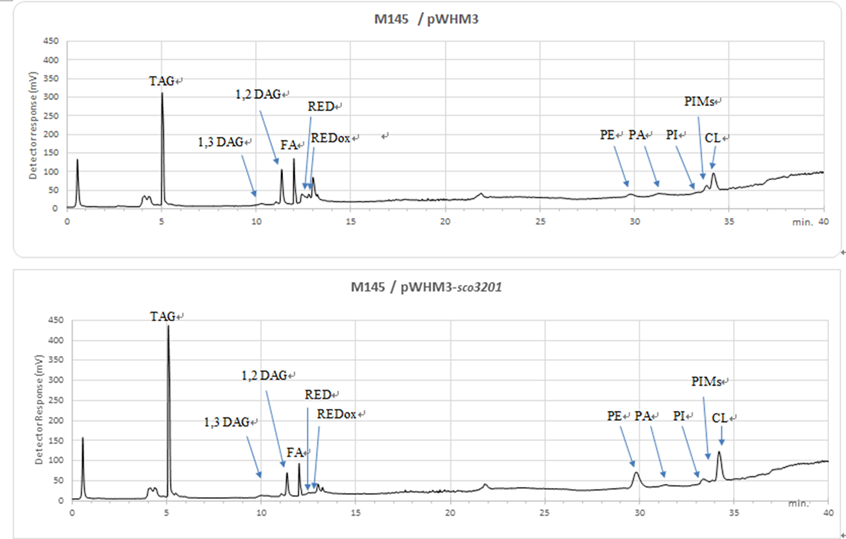 Supplementary Fig. 1. Results of LC-Corona.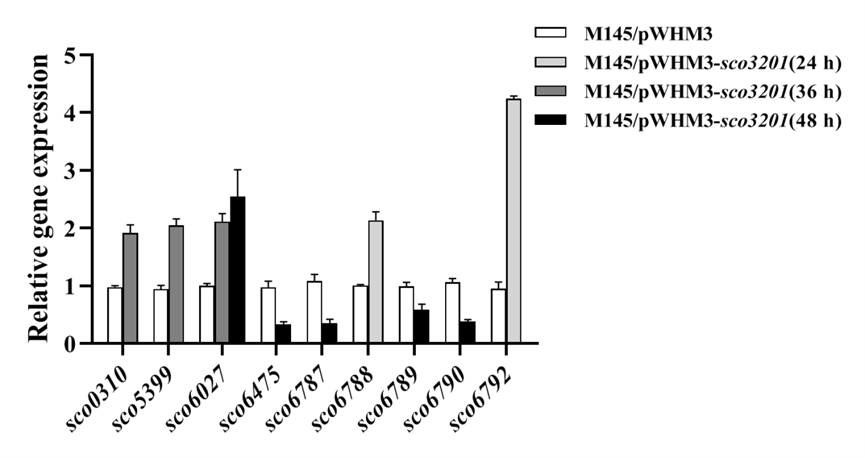 Supplementary Fig. 2. qRT-PCR analysis of the expression level of various FAD associated genes.Primer5’ → 3’ sequenceaPositionsPurposeExpTetR1-NdeI CAACATATGGTGAGCAGCACCATTCCAGCACTTC+1 to +708Amplification of sco3201 for protein expressionExpTetR2-XhoI CAACTCGAGCCCCTCTTCCGCGGGCCC +1 to +708Amplification of sco3201 for protein expression0116FAGCCAGTGGCGATAAGCGCCGTACACCTTGG-219 to +43Amplification of the sco0116 promoter for EMSA0116RAGCCAGTGGCGATAAGGCCTGCGGTTTTCCT-219 to +43Amplification of the sco0116 promoter for EMSA0430FAGCCAGTGGCGATAAGTAGAACTGGGCGGTGT-238 to +32Amplification of the sco0430 promoter for EMSA0430RAGCCAGTGGCGATAAGTCGTAAAGCGGAGGGT-238 to +32Amplification of the sco0430 promoter for EMSA2386FAGCCAGTGGCGATAAGACCCAGGTGACGA-268 to +1Amplification of the sco2386 promoter for EMSA2386RAGCCAGTGGCGATAAGCGGGGACAAGACT-268 to +1Amplification of the sco2386 promoter for EMSA2390FAGCCAGTGGCGATAAGTCCTTCACCGAC-265 to -7Amplification of the sco2390 promoter for EMSA2390RAGCCAGTGGCGATAAGCTTTCTCCAACG-265 to -7Amplification of the sco2390 promoter for EMSA4167FAGCCAGTGGCGATAAGGAGCCGTTCCG-234 to +19Amplification of the sco4167 promoter for EMSA4167RAGCCAGTGGCGATAAGTGCGACCACCC-234 to +19Amplification of the sco4167 promoter for EMSA6792FAGCCAGTGGCGATAAGGGCAGGCACA-153 to +100Amplification of the sco6792 promoter for EMSA6792RAGCCAGTGGCGATAAGGAAGCGGCAC-153 to +100Amplification of the sco6792 promoter for EMSAPlabelAGCCAGTGGCGATAAGFITC labelingRT-0116FCTCGCCACCGACATCG+337 to +438RT-PCR of sco0116RT-0116RGTCACGGGCCAGGAACT+337 to +438RT-PCR of sco0116RT-0117FCTGCTCGGAGGCGACATGA+253 to +397RT-PCR of sco0117RT-0117RACCAGGACAGGGCGGAAAG+253 to +397RT-PCR of sco0117RT-0310FCGAGACGGGCTGGG+630 to +830RT-PCR of sco0310RT-0310RATCTTCACGGGGAGGTT+630 to +830RT-PCR of sco0310RT-0312FTGGCGGACAGCGAG+557 to +781RT-PCR of sco0312RT-0312RGGGAGGGGCAGTGG+557 to +781RT-PCR of sco0312RT-0429FAGTGATCCGTGCTGCGCT+237 to +389RT-PCR of sco0429RT-0429RCCGAGGCTCCTGAGGTTGTC+237 to +389RT-PCR of sco0429RT-0430FTACTCAACACCCTCCACAG+436 to +602RT-PCR of sco0430RT-0430RCACGCCCAGCAGCAT+436 to +602RT-PCR of sco0430RT-0548FACGGCTTCGTGATGGGG+722 to +955RT-PCR of sco0548RT-0548RTGGCGTGGGCGTTGAC+722 to +955RT-PCR of sco0548RT-1831FCGGACGAGCAGTGGCAGT+302 to +466RT-PCR of sco1831RT-1831RGGCGCAGACCGTTGGA+302 to +466RT-PCR of sco1831RT-2131FCGGCATCGGCTTCACG+1092 to +1283RT-PCR of sco2131RT-2131RGGGTTGTTCCAGTACTCCTTGA+1092 to +1283RT-PCR of sco2131RT-2386FATCGCCTCCGACCCCT+933 to +1046RT-PCR of sco2386RT-2386RGCTCGCCTGTTCGAGATAGAC+933 to +1046RT-PCR of sco2386RT-2387FCCACACCCGCCACA+600 to +804RT-PCR of sco2387RT-2387RGCCCAGCTCCTTGAAC+600 to +804RT-PCR of sco2387RT-2390FCCAAGAACAACGACGACCC+665 to +909RT-PCR of sco2390RT-2390RGTTGCCGTCCAGCAGGTT+665 to +909RT-PCR of sco2390RT-4167FCGACGCTGACCGAACG+59 to +223RT-PCR of sco4167RT-4167RCCTGCTTGGAGCGGAA+59 to +223RT-PCR of sco4167RT-4168FCGGGTCCTCACGGTGAAC+367 to +588RT-PCR of sco4168RT-4168RGGCGGTGAAGCGGATG+367 to +588RT-PCR of sco4168RT-5399FCCGCCCTGTCCCAC+554 to +802RT-PCR of sco5399RT-5399RGGCTCATCACGACCACG+554 to +802RT-PCR of sco5399RT-6027FCGAGACGGGCTGGG+630 to +830RT-PCR of sco6027RT-6027RATCTTCACGGGGAGGTT+630 to +830RT-PCR of sco6027RT-6474FCTGTTCACCCGCTATCTG+454 to +667RT-PCR of sco6474RT-6474RTGCCCGTGCCGAAG+454 to +667RT-PCR of sco6474RT-6475FCGGCTTCTACACCTACGA+861 to +1020RT-PCR of sco6475RT-6475RCTTGGCGAACACCTCC+861 to +1020RT-PCR of sco6475RT-6564FTACCGCTGGGCCACCA+631 to +856RT-PCR of sco6564RT-6564RCCCGCTCCGCCAACTT+631 to +856RT-PCR of sco6564RT-6785FACCTCCTCGACGGAGGCT+689 to +877RT-PCR of sco6785RT-6785RGTGCGGTGAACAGGGCTT+689 to +877RT-PCR of sco6785RT-6786FTCGGCAAACCCCTCAAGC+443 to +583RT-PCR of sco6786RT-6786RCGTGTTCCGGCGCGTA+443 to +583RT-PCR of sco6786RT-6787FCGTCCGCTTCGAGATCGC+849 to +1028RT-PCR of sco6787RT-6787RCCGCCGTGGAGTTGCA+849 to +1028RT-PCR of sco6787RT-6788FCCGCCGAGAGCCTG+644 to +832RT-PCR of sco6788RT-6788RGGTCACCGACCTCCTTG+644 to +832RT-PCR of sco6788RT-6789FGGTATCGCCTACTCGTGTG+1009 to +1152RT-PCR of sco6789RT-6789RCGCCTTCTCCTGAATCGT+1009 to +1152RT-PCR of sco6789RT-6790FCGGATTTGGGAGAAGC+853 to +1045RT-PCR of sco6790RT-6790RGCAGCGGCAACAGG+853 to +1045RT-PCR of sco6790RT-6792FAGGGGTTCGTGGTCGC+283 to +527RT-PCR of sco6792RT-6792RCGGGTTGAGCAGGAAGGAG+283 to +527RT-PCR of sco6792Time (min)Percent solventPercent solventFlow-rate (mL/min)ABCD01000000.81.51000000.81.6973000.89946000.8117030000.8144555000.8154555000.8164055500.82035551000.820.133501700.82538451700.825.148351700.83053301700.8404006000.840.10100000.8420100000.842.15000500.8455000500.8471000000.8531000000.8TetR genesa`logFClogFClogFCTetR genesa`24h36h48hsco011601.1390sco031001.0480sco04280-1.0521.788sco2223001.136sco2994001.070sco32011.6643.0344.081sco320701.0490sco41670-1.6000sco67922.25300sco52090-1.2610sco7539001.23824 h36 h48 hPhenylalanine, tyrosine and tryptophan biosynthesisPhenylalanine, tyrosine and tryptophan biosynthesisFatty acid biosynthesisFatty acid metabolismTyrosine metabolismalpha-Linolenic acid metabolismalpha-Linolenic acid metabolismTryptophan metabolismSphingolipid metabolismSynthesis and degradation of ketone bodiesFatty acid biosynthesisGlycosphingolipid biosynthesis - globo seriesBiosynthesis of unsaturated fatty acidsAlanine, aspartate and glutamate metabolismbeta-Alanine metabolismLysine degradationGlyoxylate and dicarboxylate metabolismGalactose metabolismInositol phosphate metabolismStarch and sucrose metabolismInositol phosphate metabolismButanoate metabolismOther glycan degradationPorphyrin and chlorophyll metabolismNitrogen metabolism